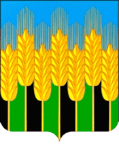 СОВЕТ НОВОДМИТРИЕВСКОГО СЕЛЬСКОГО ПОСЕЛЕНИЯСЕВЕРСКОГО РАЙОНАРЕШЕНИЕот 30.01.2020 г.            				                   	                  № 41станица НоводмитриевскаяОб оплате труда работников администрации Новодмитриевского сельского поселения, замещающих должности, не являющиеся должностями муниципальной службыВ соответствии с Федеральным законом от 6 октября 2003 года № 131-ФЗ «Об общих принципах организации местного самоуправления в Российской Федерации», Постановлением главы администрации Краснодарского края от 1 августа 2007 года 699 «Об оплате труда работников исполнительных органов государственной власти Краснодарского края, замещающих должности государственной гражданской службы Краснодарского края», руководствуясь Уставом Новодмитриевского сельского поселения, Совет Новодмитриевского сельского поселения р е ш и л:1 Утвердить положение «Об оплате труда работников администрации Новодмитриевского сельского поселения, замещающих должности, не являющиеся должностями муниципальной службы» согласно приложению к настоящему решению.2. Начальнику общего отдела администрации Новодмитриевского сельского поселения Северского района (Шутько) обнародовать настоящее Решение и разместить на официальном сейте МО Северский район в разделе «Поселения» подразделе «Новодмитриевское сельское поселение» в сети Интернет.4. Считать утратившим силу решение Совета Новодмитриевского сельского поселения от 20.03.2017 года № 161 «Об утверждении Положения об оплате труда работников администрации Новодмитриевского сельского поселения Северского района, замещающих должности, не являющиеся должностями муниципальной службы».5. Контроль за выполнением настоящего постановления оставляю за собой. 6. Решение вступает в силу со дня его опубликования (обнародования) и распространяет свое действие на правоотношения возникшие с 1 января 2020 года.Глава Новодмитриевского  сельского поселения Северского района                                       	          Е.В. ШамраеваПредседателя Совета Новодмитриевского сельского поселения Северского района				К.В. ЧекуджанПриложение к решению Совета Новодмитриевского сельского поселения Северского районаот 30.01.2020 № 41           ПОЛОЖЕНИЕОб оплате труда работников администрации Новодмитриевского сельского поселения, замещающих должности, не являющиеся должностями муниципальной службы1.Общие положенияНастоящее Положение об оплате труда работников администрации Новодмитриевского сельского поселения Северский район, замещающих должности, не являющиеся должностями муниципальной службы (далее –Положение), разработано в целях упорядочения их оплаты труда.2.Оплата труда1.Заработная плата работников администрации Новодмитриевского сельского поселения Северского района замещающих должности, не являющиеся должностями муниципальной службы, (далее –работники) состоит из месячного должностного оклада (далее-должностной оклад), ежемесячных и иных дополнительных выплат (далее-дополнительные выплаты)2.Должностные оклады увеличиваются (индексируются) в сроки и в пределах размера повышения (индексации) должностных окладов муниципальных служащих администрации Новодмитриевского сельского поселения. При увеличении (индексации) должностных окладов их размеры подлежат округлению до целого рубля в сторону увеличения (Приложение).3. К дополнительным выплатам относятся:1) ежемесячная надбавка за сложность и напряженность труда - в размере до 150 процентов должностного оклада, порядок выплаты, и конкретный размер которой определяются работодателем;2) премии по результатам работы (размер премий не ограничивается в пределах фонда оплаты труда), порядок выплаты которых определяется работодателем;3) ежемесячное денежное поощрение-в размере 1,5 должностного оклада;4) единовременная выплата при предоставлении ежегодного оплачиваемого отпуска и материальная помощь- в размере 4 должностных окладов, выплачиваемые в соответствии с положением, утвержденным главой Новодмитриевского сельского поселения;4. Работникам производятся иные выплаты, предусмотренные соответствующими федеральными законами и иными нормативными правовыми актами. При формировании фонда оплаты труда работников сверх средств, направляемых для выплаты должностных окладов, предусматриваются средства для выплаты (в расчете на год):1) Ежемесячной надбавки за сложность и напряженность труда –в размере 12 должностных окладов;2) Премий по результатам работы – в размере 8 должностных окладов.3) Ежемесячного денежного поощрения- в размере 18 должностных окладов.4) Единовременной выплаты при предоставлении ежегодного оплачиваемого отпуска и материальной помощи -  в размере 4 должностных окладов.Глава Новодмитриевского сельского поселения Северского района имеет право перераспределять средства фонда оплаты труда между выплатами, предусмотренными пунктом 5 настоящего раздела.Ведущий специалист финансового отдела 		              И.В. ХомяковаПРИЛОЖЕНИЕк положению Об оплате труда работников администрации Новодмитриевского сельского поселения, замещающих должности, не являющиеся должностями муниципальной службыРАЗМЕРЫутвержденных должностных окладов и ежемесячного денежного поощрения работников администрации Новодмитриевского сельского поселения, замещающих должности, не являющиеся должностями муниципальной службыВедущий специалист финансового отдела 		              И.В. ХомяковаНаименование должностейдолжностной оклад на 1 ед.ежемесячное денежное поощрение. (количество должностных окладов)Делопроизводитель32901,5Водитель40541,5Специалист по физической культуре и спорту52261,5Специалист 52261,5